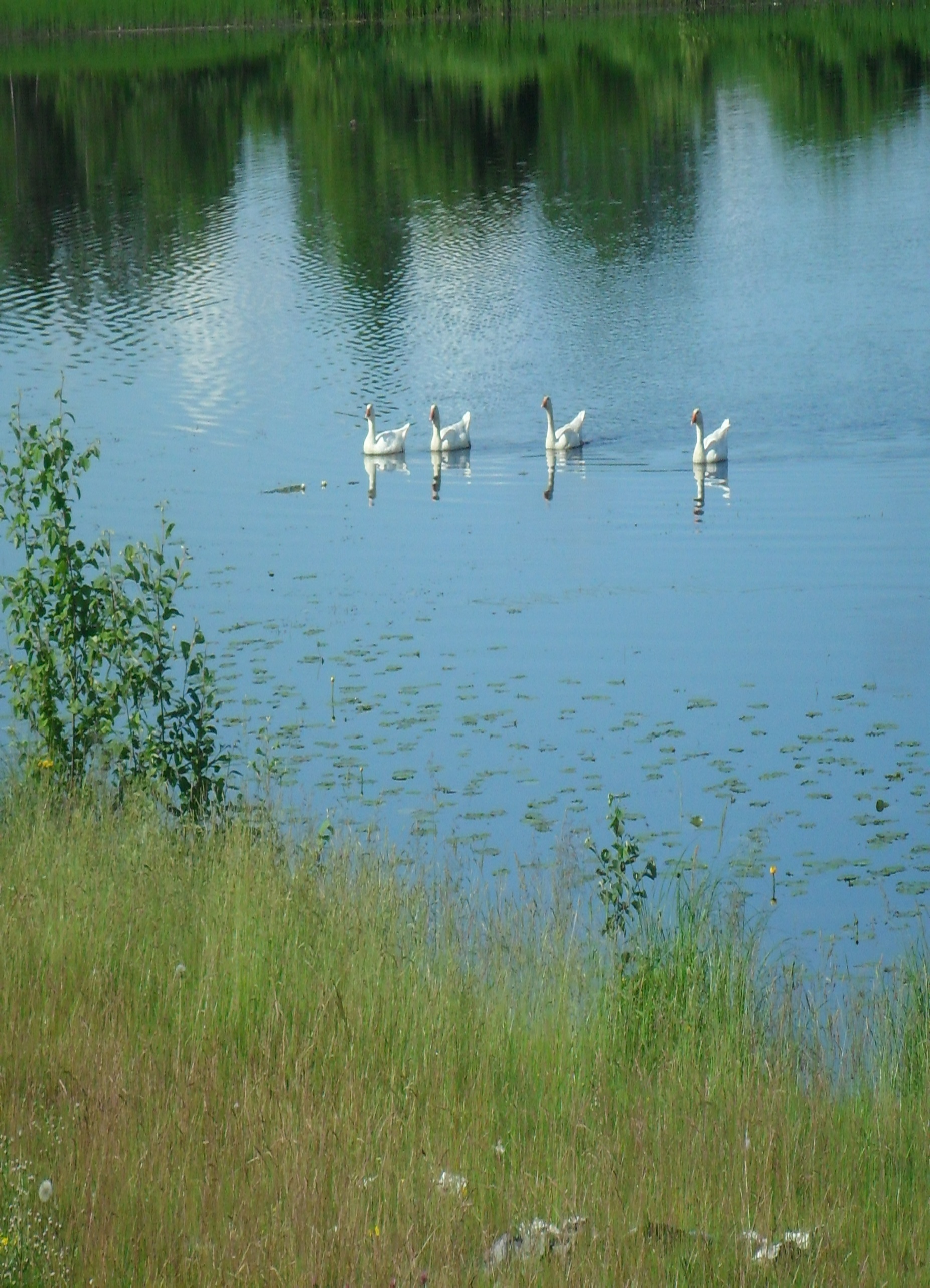  Сон из детстваМне снится сон, что я попала в детство,Где лес шумит, где отчий дом,И речка Шола пролегла беспечно, Она меня всегда манит тайком.Мой край родной, знакомый и любимый,Где я была когда-то молодой,Меня зовёт твой голос милый,Я лишь в тебе ищу покой.Я вижу сон, я вновь попала в детство, И мама песню мне поёт, А сердцу стало мало местаИ я внезапно обрела покой.Ах, как давно всё это былоИ не вернуть былое нам,И я на миг вдруг возвратиласьК своим родным – Шольским местам!Мой сон прошёл и  я проснулась От стука сердца своего,Оно, в груди моей волнуясь,Забыть не может ничего!